С П Р А В К Ао несчастных случаях с людьми на водах на 15 апреля 2022 года.По оперативным данным ОСВОД в 2022 году:В Республике Беларусь от утопления погибло 59 человек, в том числе 3 несовершеннолетних.Из общего количества утонувших, в состоянии алкогольного (наркотического) опьянения, находились 22 (37,28 %) человек. Спасено 80 человек, в том числе 8 несовершеннолетних.Предупреждено за нарушение Правил охраны жизни людей на водах 3252 человек, в том числе 341 несовершеннолетних.В Гомельской области от утопления погибло 8 человек, в том числе 1 несовершеннолетний. Спасено 13 человек, в том числе 2 несовершеннолетних.В Мозырском районе утоплений нет.Анализ причин гибели людей на 15.04.2022г.Проведенный ОСВОД анализ причин и обстоятельств гибели людей на водах Республики Беларусь в 2022 году свидетельствует о том, что люди гибли при следующих обстоятельствах: - при подлёдной рыбалке	4 чел.	(6,77%);- при падении в воду	37 чел.	(62,71%);- при принятии ванны	4 чел.	(6,77%);- обстоятельства устанавливаются	12 чел.	(20,33%);- при падении в воду со льда	2 чел.	(3,38%);Всего 59 человек.Уважаемые взрослыеНаступил апрель, а вместе с ним приближается теплая пора года, с повышением температуры воздуха все больше взрослых и детей будет появляться на водоёмах.Взрослые обязаны подготовить детей к летнему периоду, повторите правила безопасного поведения на воде. Не разрешайте детям самовольно уходить к водоёмам, находиться у воды и купаться. Организуйте контроль за местонахождением несовершеннолетних, когда они предоставлены сами себе.Не оставляйте детей без присмотра! Не подвергайте их жизнь опасности!Меры безопасности на воде	Не рекомендуется купаться в опасных и запрещенных для этого местах (вблизи гидросооружений, в судоходных местах, в местах со сложным рельефом дна, обрывистыми и подмытыми берегами, быстрым течением, водоворотами и т.д.).	В случае необходимости купания в необорудованном месте, хорошо умеющий плавать должен обследовать рельеф дна. Дно должно быть пологим, без ям, коряг, острых подводных камней, стекла и других опасных предметов. Не купайтесь в местах, где дно заросло водорослями (можно запутаться).	Никогда не входите в воду в нетрезвом состоянии.	Не оставляйте детей без присмотра.	Не заплывайте далеко от берега, правильно рассчитывайте свои силы.	Не умея плавать, не заходите в воду выше пояса. При неуверенном плавании плывите вдоль берега или по направлению к нему.	К беде ведут споры на дальность заплыва и длительность пребывания под водой.	Опасно нырять с лодок, катеров, причалов, мостов и других сооружений и в непроверенных местах.	Проявляйте внимание к друзьям и знакомым, будьте готовы придти им на помощь.	Не входите в воду при плохом самочувствии.	Не используйте при купании не предназначенные для этого предметы (надувные матрасы, доски, надувные автомобильные камеры и т.п.); спасательные средства и снаряжение не по назначению.	Не подплывайте к судам (моторным, парусным), весельным лодкам и другим плавательными средствам.	Не допускаются игры в воде, связанные с нырянием и захватом купающегося.	Не подавайте ложный сигнал о помощи, ведь следующий раз никто не поверит уже в реальный зов о помощи Попав в сильное течение, не плывите против него, а используйте, чтобы приблизится к берегу Оказавшись в водовороте, не теряйтесь, а набрав побольше воздуха, нырните по течению и всплывите на поверхность. При судорогах измените способ плавания с целью уменьшения нагрузки на сведенные мышцы и плывите к берегу.	Находясь в воде, необходимо соблюдать температурный режим своего тела.	Вхождение и прыжки в воду в разгоряченном и возбужденном состоянии, в следствии резкого перепада температуры, происходят к спазмам сосудов, в том числе головного мозга и сердца. С другой стороны, не доводите себя до переохлаждения, нежелательно купаться раньше, чем через 1,5 — 2 часа после обильного приема пищи.Отдыхающим у воды запрещаетсяЗапрещается купаться в запрещенных местах рек, озер, водохранилищ, прудов и иных водоемовзагрязнять и засорять водоемы, въезжать на территорию пляжей на транспортных средствах, нарушать режим содержания водоохранных зон;на пляже распивать спиртные напитки - заплывать за буи и другие знаки, обозначающие границы заплываподплывать к судам (моторным, парусным), весельным лодкам и другим плавательными средствамвзбираться на технические и предупредительные знаки, буйки и прочие предметыпрыгать в воду с лодок, катеров, причалов, других сооружений, не приспособленных для этих целейиспользовать спасательные средства и снаряжение не по назначениюплавать на досках, лежаках, бревнах, автокамерах, надувных матраца;организовывать игры в воде, связанные с нырянием и захватом купающегося, а также допускать другие действия, которые могут являться причиной несчастного случаяподавать ложные сигналы тревогиоставлять малолетних детей без присмотрастирка белья и купание животныхУважаемые родители!Чтобы избежать несчастных случаев с детьми, каждый обязан:строго контролировать свободное время ребенка;разрешать купание на водоемах только в присутствии взрослых и в специально отведенных для этого местах;помочь ребенку овладеть навыками оказания первой медицинской помощи при несчастных случаях.не оставляйте детей без контроля, и вы сможете избежать непредвиденных ситуаций.ЗАПОМНИТЕ, только неукоснительное соблюдение правил безопасного поведения на воде поможет ВАМ и ВАШИМ близким избежать опасных факторов, связанных с водой и не омрачит ваш отдых.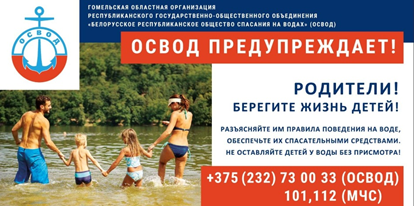 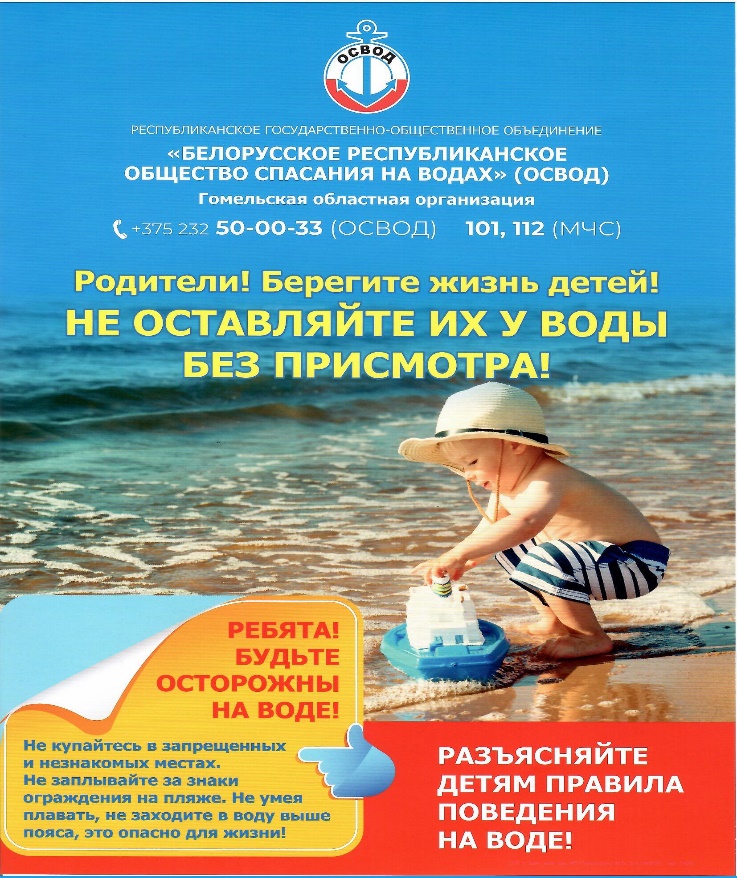 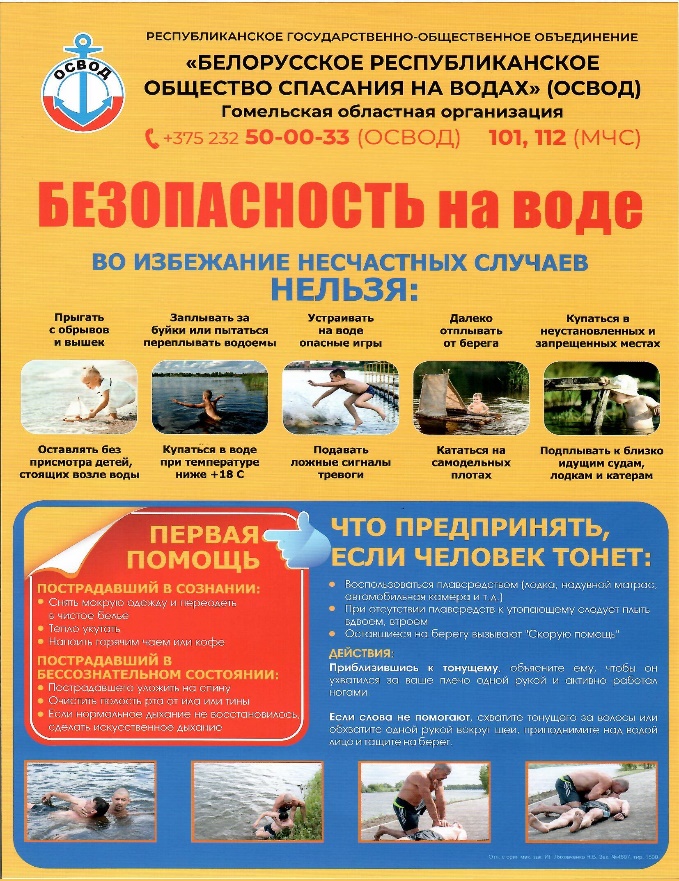 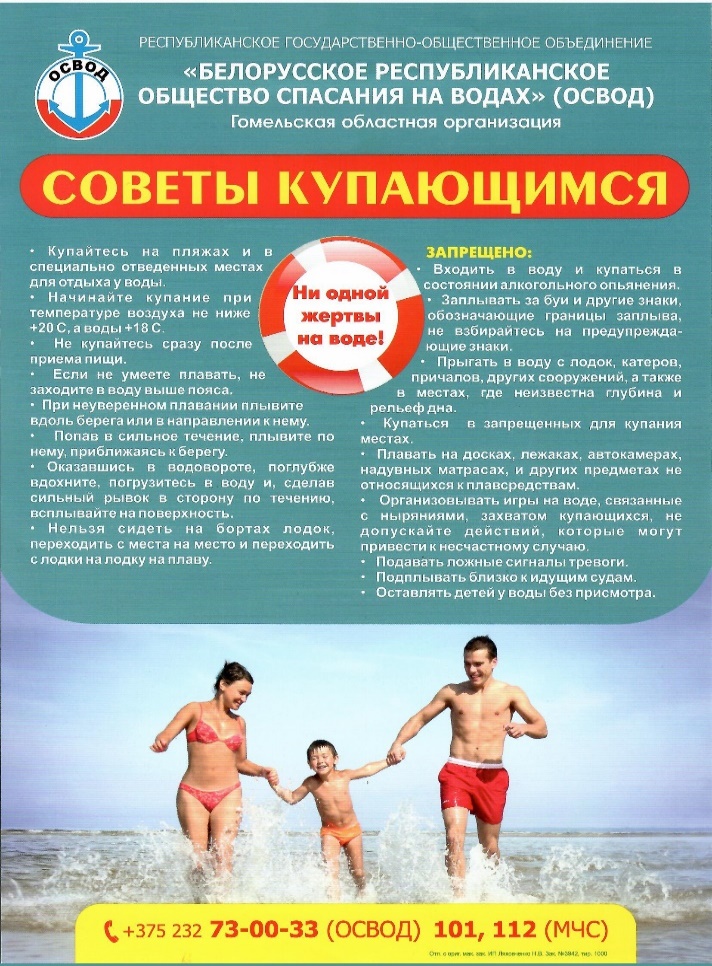 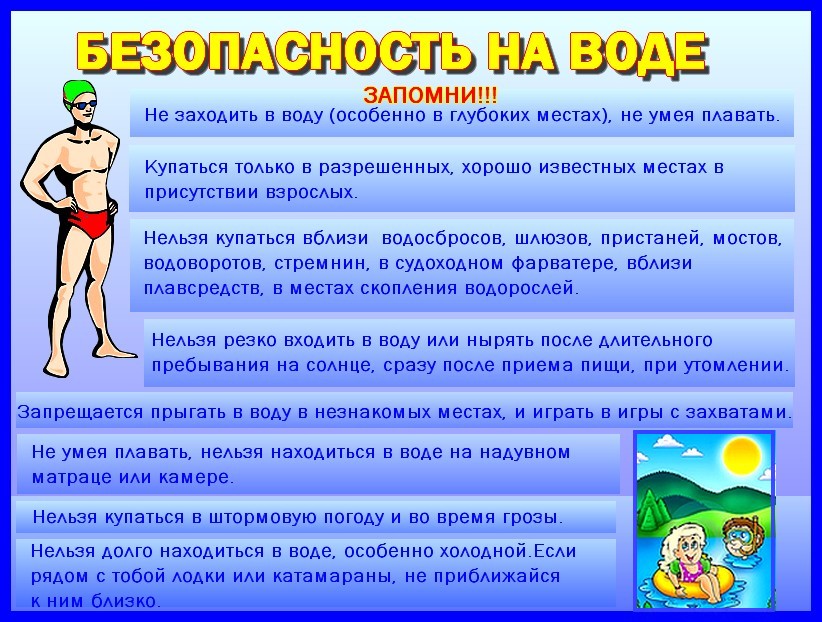 Председатель Мозырской районнойорганизации ОСВОД   							Ермаковец В.Н.